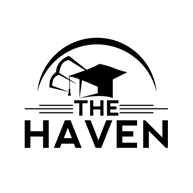 InnovationsJOB DESCRIPTIONJob titleCasual Hours TeacherCasual Hours TeacherCasual Hours TeacherGradeMain pay scaleAccording to experience DepartmentLocationStaffordshireReporting toDirectorDirectorDirectorResponsible forPupil ProgressPupil ProgressPupil ProgressPurpose and objectives of the roleTo contribute to the academic, social and emotional progress of young people throughout Staffordshire. Staff are required to work on an “as required basis” with young people who are not in school for social, emotional or mental health reasons.Main duties and responsibilities Teach pupils in line with your areas of expertiseAct according to the philosophy and vision of The Haven i.e. using therapeutic methodsRepresent the school in a positive and effective manner Deliver high quality lessons so that pupils make good progressRegularly assess pupils’ work and use this to inform planning and areas for improvement Be responsible for data capture and evaluation Contribute towards planning for pupil needsHave a good knowledge of attachment and ASC and understand how to promote progress with young people with SEMH (training available) Mentor and support pupils as requested by the head of serviceDemonstrate strong interpersonal skills to develop positive relationships with staff, parents and carersAny other duties reasonably requested. Special RequirementsWe are looking to recruit teachers throughout Staffordshire who want to work flexibly with young people who are not in mainstream school. This may be for health or behaviour reasons and we understand that teachers have a variety of interests, skills and enthusiasms.  We want to develop a pool of professionals to meet various needs. While we would expect you to respond to challenge we understand that people have different skills and would look to place you accordingly.If you want to work in a stimulating, exciting and at times challenging environment where the staff group is committed and supportive this could be the job for you.This School is committed to safeguarding and promoting the welfare of children and young people and expect all staff and volunteers to share this commitment.

This position is subject to a criminal records check from the Disclosure and Barring Service (formerly CRB) which will require you to disclose details of all unspent and unfiltered spent reprimands, formal warnings, cautions and convictions in your application form.